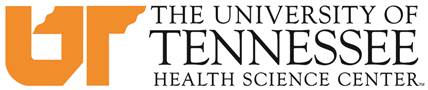 COLLEGE OF MEDICINE – CLINICAL ROTATION CALENDAR2024-2025Block Length in WeeksBlock Length in WeeksBlock Length in WeeksBlock Length in WeeksBlock Start DateBlock End DateAdd/Drop/Housing Requests Deadlines86425
&        6C55H.1April 29, 2024*May 10, 2024March 30, 20245
&        6C55H.2May 13, 2024May 24, 2024March 30, 20245
&        6C66H.1May 28, 2024Jun 7, 2024April 28, 20245
&        6D66H.2June 10, 2024Jun 21, 2024April 28, 20247
&        8D77H.1June 24, 2024Jul 5, 2024May 25, 20247
&        8D77H.2July 8, 2024Jul 19, 2024May 25, 20247
&        8E88H.1Jul 22 2024Aug 2, 2024June 22, 20247
&        8E88H.2Aug 5, 2024Aug 16, 2024June 22, 20249
&      10E99H.1Aug 19, 2024Aug 30, 2024July 20, 20249
&      10F99H.2Sept 3, 2024Sept 13, 2024July 20, 20249
&      10F1010H.1Sept 16, 2024Sept 27, 2024August 17, 20249
&      10F1010H.2Sept 30, 2024Oct 11, 2024August 17, 202411
&      121111H.1Oct 14, 2024Oct 25, 2024September 14, 202411
&      12G1111H.2Oct 28, 2024Nov 8, 2024September 14, 202411
&      12G1212H.1Nov 11, 2024Nov 22, 2024October 12, 202411
&      12G1212H.2Dec 2, 2024Dec 13, 2024October 12, 20241
&        2A11H.1Jan 6, 2025Jan 17, 2025November 18, 20241
&        2A11H.2Jan 21, 2025Jan 31, 2025November 18, 20241
&        2A22H.1Feb 3, 2025Feb 14, 2025January 4, 20251
&        2B22H.2Feb 17, 2025Feb 28, 2025January 4, 20253
&        4B33H.1Mar 3, 2025Mar 14, 2025February 1, 20253
&        4B33H.2Mar 17, 2025Mar 28, 2025February 1, 20253
&        444H.1Apr 7, 2025Apr 18, 2025March 1, 20253
&        444H.2Apr 21, 2025May 2, 2025March 1, 2025T B AT B A55H.1May 5, 2025May 16, 2025April 5, 2025T B AT B A55H.2May 19, 2025May 30, 2025April 5, 2025*Third year medical students are required to participate in Introduction to Clerkships week April 22-April 26, 2024.
Holidays**:Memorial Day - May 27, 2024Juneteenth - June 19, 2024Independence Day - July 4, 2024Labor Day - September 2, 2024                                                                                                                                                                                    Thanksgiving - November 23-Dec 1, 2024
Winter Break - December 14, 2024- January 5, 2025MLK Day - January 20, 2025
Spring Break - March 29 - April 6, 2025
**Holidays start at 5:00 pm on the day prior to the holiday start date listed above. Students are to report back to their rotations on the morning following the holiday end-date.*Third year medical students are required to participate in Introduction to Clerkships week April 22-April 26, 2024.
Holidays**:Memorial Day - May 27, 2024Juneteenth - June 19, 2024Independence Day - July 4, 2024Labor Day - September 2, 2024                                                                                                                                                                                    Thanksgiving - November 23-Dec 1, 2024
Winter Break - December 14, 2024- January 5, 2025MLK Day - January 20, 2025
Spring Break - March 29 - April 6, 2025
**Holidays start at 5:00 pm on the day prior to the holiday start date listed above. Students are to report back to their rotations on the morning following the holiday end-date.*Third year medical students are required to participate in Introduction to Clerkships week April 22-April 26, 2024.
Holidays**:Memorial Day - May 27, 2024Juneteenth - June 19, 2024Independence Day - July 4, 2024Labor Day - September 2, 2024                                                                                                                                                                                    Thanksgiving - November 23-Dec 1, 2024
Winter Break - December 14, 2024- January 5, 2025MLK Day - January 20, 2025
Spring Break - March 29 - April 6, 2025
**Holidays start at 5:00 pm on the day prior to the holiday start date listed above. Students are to report back to their rotations on the morning following the holiday end-date.*Third year medical students are required to participate in Introduction to Clerkships week April 22-April 26, 2024.
Holidays**:Memorial Day - May 27, 2024Juneteenth - June 19, 2024Independence Day - July 4, 2024Labor Day - September 2, 2024                                                                                                                                                                                    Thanksgiving - November 23-Dec 1, 2024
Winter Break - December 14, 2024- January 5, 2025MLK Day - January 20, 2025
Spring Break - March 29 - April 6, 2025
**Holidays start at 5:00 pm on the day prior to the holiday start date listed above. Students are to report back to their rotations on the morning following the holiday end-date.*Third year medical students are required to participate in Introduction to Clerkships week April 22-April 26, 2024.
Holidays**:Memorial Day - May 27, 2024Juneteenth - June 19, 2024Independence Day - July 4, 2024Labor Day - September 2, 2024                                                                                                                                                                                    Thanksgiving - November 23-Dec 1, 2024
Winter Break - December 14, 2024- January 5, 2025MLK Day - January 20, 2025
Spring Break - March 29 - April 6, 2025
**Holidays start at 5:00 pm on the day prior to the holiday start date listed above. Students are to report back to their rotations on the morning following the holiday end-date.*Third year medical students are required to participate in Introduction to Clerkships week April 22-April 26, 2024.
Holidays**:Memorial Day - May 27, 2024Juneteenth - June 19, 2024Independence Day - July 4, 2024Labor Day - September 2, 2024                                                                                                                                                                                    Thanksgiving - November 23-Dec 1, 2024
Winter Break - December 14, 2024- January 5, 2025MLK Day - January 20, 2025
Spring Break - March 29 - April 6, 2025
**Holidays start at 5:00 pm on the day prior to the holiday start date listed above. Students are to report back to their rotations on the morning following the holiday end-date.*Third year medical students are required to participate in Introduction to Clerkships week April 22-April 26, 2024.
Holidays**:Memorial Day - May 27, 2024Juneteenth - June 19, 2024Independence Day - July 4, 2024Labor Day - September 2, 2024                                                                                                                                                                                    Thanksgiving - November 23-Dec 1, 2024
Winter Break - December 14, 2024- January 5, 2025MLK Day - January 20, 2025
Spring Break - March 29 - April 6, 2025
**Holidays start at 5:00 pm on the day prior to the holiday start date listed above. Students are to report back to their rotations on the morning following the holiday end-date.